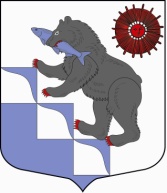 СОВЕТ ДЕПУТАТОВМУНИЦИПАЛЬНОГО ОБРАЗОВАНИЯ "ПОДПОРОЖСКОЕ ГОРОДСКОЕ ПОСЕЛЕНИЕ ПОДПОРОЖСКОГО МУНИЦИПАЛЬНОГО РАЙОНА ЛЕНИНГРАДСКОЙ ОБЛАСТИ"(ВТОРОЙ СОЗЫВ)РЕШЕНИЕ20 марта 2014 года                                                                                                             №  370Об отчете Главы Администрации Подпорожского муниципального районаоб итогах социально-экономического развития Подпорожского городского поселения за 2013 годЗаслушав и обсудив отчет главы Администрации Подпорожского муниципального района П.П.Левина об итогах социально-экономического развития Подпорожского городского поселения  за 2013 год  в соответствии со статьей 37 Федерального закона от 6 октября . № 131-ФЗ "Об общих принципах организации местного самоуправления в Российской Федерации", руководствуясь Уставом Подпорожского городского поселения, Совет депутатов муниципального образования "Подпорожское городское поселение Подпорожского муниципального района Ленинградской области"РЕШИЛ:1. Принять к сведению отчет главы Администрации Подпорожского муниципального района П.П.Левина об итогах социально-экономического развития Подпорожского городского поселения  за 2013 год.2. Признать  деятельность главы Администрации Подпорожского муниципального района  П.П.Левина и  Администрации Подпорожского муниципального района по социально-экономическому развитию Подпорожского городского поселения за 2013 год удовлетворительной.3.  Разместить отчет главы Администрации Подпорожского муниципального района  о результатах деятельности  за 2013 год на официальном сайте Совета депутатов Подпорожского муниципального района.Глава Подпорожского городского поселения                                                В.В. Мосихин